	Základná škola s materskou školou, 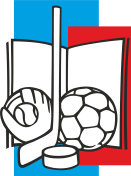 Kalinčiakova 12; 831 04 Bratislava – Nové Mesto            www.skolakalina.sk                         z.sadovska@skolakalina.sk                                      tel. mobil.: 0911 978 876Príloha č. 4Adresa ambulancie:MUDr.Vec Súhlas všeobecného lekára pre deti a dorast s pokračovaním plnenia povinného predprimárneho vzdelávaniaNa základe posúdenia zdravotného stavu dieťaťa ............................................, narodeného ............................................... súhlasím/nesúhlasím s pokračovaním plnenia povinného predprimárneho vzdelávania.Tento súhlas sa vydáva podľa § 28a ods. 3 zákona č. 245/2008 Z. z. o výchove a vzdelávaní (školský zákon) a o zmene a doplnení niektorých zákonov v znení neskorších predpisov.V Bratislave ...........................................								...................................................................								pečiatka a podpis lekára	Základná škola s materskou školou, Kalinčiakova 12; 831 04 Bratislava – Nové Mesto            www.skolakalina.sk                         z.sadovska@skolakalina.sk                                      tel. mobil.: 0911 978 876Príloha č. 5Informovaný súhlas s pokračovaním plnenia povinného predprimárneho vzdelávaniaPodľa § 28a ods. 3 zákona č. 245/2008 Z. z. o výchove a vzdelávaní (školský zákon) a o zmene a doplnení niektorých zákonov v znení neskorších predpisov dieťa, ktoré po dovŕšení šiesteho roka veku nedosiahlo školskú spôsobilosť, pokračuje v povinnom predprimárnom vzdelávaní na základe rozhodnutia riaditeľa materskej školy podľa § 5 ods. 14 písm. f) zákona č. 596/2003 Z. z. o štátnej správe v školstve a školskej samospráve a o zmene a doplnení niektorých zákonov v znení neskorších predpisov. Vydaniu rozhodnutia o pokračovaní plnenia povinného predprimárneho vzdelávania predchádza predloženie nasledovných dokladov zákonným zástupcom alebo zástupcom zariadenia:písomný súhlas príslušného zariadenia výchovného poradenstva a prevencie, písomný súhlas všeobecného lekára pre deti a dorast a informovaný súhlas zákonného zástupcu alebo zástupcu zariadenia.Ak zákonný zástupca alebo zástupca zariadenia nepredloží všetky tri doklady, alebo jeden z dokumentov (zo zariadenia poradenstva a prevencie alebo od všeobecného lekára pre deti a dorast) bude nesúhlasný, riaditeľ materskej školy vo veci vydania rozhodnutia o pokračovaní v plnení povinného predprimárneho vzdelávania ani nezačne konanie.Dieťa meno, priezvisko, dátum narodenia, miesto trvalého pobytu bude pokračovať v plnení povinného predprimárneho vzdelávania v školskom roku 2023/2024.Ak dieťa ani po pokračovaní plnenia povinného predprimárneho vzdelávania v materskej škole nedosiahne školskú spôsobilosť, začne od školského roka 2023/2024 plniť povinnú školskú dochádzku v základnej škole.Vyjadrenie zákonného zástupcu:Počas školského roku 2023/2024 budem dbať o riadne plnenie povinného predprimárneho vzdelávania môjho dieťaťa, a som si vedomý právnych dôsledkov toho, ak by moje dieťa neospravedlnene vynechalo viac ako päť dní v mesiaci.Počas pokračovania plnenia povinného predprimárneho vzdelávania môjho dieťaťa budem poskytovať materskej škole súčinnosť vo veciach výchovy a vzdelávania, budem s ňou spolupracovať a budem rešpektovať jej odporúčania a pokyny a podľa potreby budem spolupracovať s príslušným poradenským zariadením; materskú školu budem bezodkladne informovať o všetkých skutočnostiach, ktoré by mohli mať nepriaznivý vplyv na plnenie povinného predprimárneho vzdelávania môjho dieťaťa.Som si vedomý/vedomá právnej zodpovednosti za svoje rozhodnutie a dobrovoľne som sa a rozhodol/rozhodla, aby moje dieťa pokračovalo v plnení povinného predprimárneho vzdelávania v školskom roku 2022/2023. Potvrdzujem, že som bol/bola riadne oboznámený/oboznámená s obsahom informovaného súhlasu a bol/bola som riadne poučený/poučená o dôsledkoch svojho súhlasu.Zákonný zástupca (matka): (titul, meno a priezvisko matky)	.............................................Zákonný zástupca (otec): (titul, meno a priezvisko otca)		.............................................V Bratislave ............................................